BAB VSIMPULAN DAN SARANSimpulanDari hasil penelitian diperolehsimpulan sebagau berikut :Dari 20 responden pada penelitian ini pengetahuan ibu hamil tentang tanda bahaya kehamilan di BPM Sri Wahyuni desa Jatinom Kabupaten Blitar menunjukkan 20% responden berpengetahuan baik, 60% responden berpengetahuan cukup dan 20% berpengetahuan kurang.Dari 20 responden pada penelitian ini sikap  ibu hamil tentang tanda bahaya kehamilan di BPM Sri Wahyuni desa Jatinom kabupaten Blitar menunjukkan 80% responden memiliki sikap positif tentang tanda bahaya kehamilan.Hasil analisa menggunakan uji Mann Whitney nilai p value = 0,0000 sehingga p value 0,000 < 0,05 atau signifikan artinya ada hubungan antara pengetahuan dengan sikap ibu hamil tentang tanda bahaya kehamilan di BPM Sri Wahyuni desa Jatinom kabupaten Blitar.Saran Bagi InstitusiDiharapkan bagi institusi pendidikan untuk lebih menjalin kerjasama dengan pihak instansi kesehatan, misalnya bagi Puskesmas dan Posyandu, sehingga diharapkan dengan adanya kerjasama di kedua belah pihak, dapat memberikan suatu informasi kesehatan dari penelitian yang dilakukan pihak pendidikan yang diberikan kepada pihak instansi kesehatan. Bagi Tempat PenelitianDiharapkan hasil penelitian ini dapat menjadi bahan masukan bagi pelayanan kesehatan untuk melakukan promosi kesehatan dengan penyuluhan tentang tanda bahaya kehamilan. Adapun salah satu alternative yang dapatdilakukan untuk menunjang pemahaman ibu hamil terhadap tada bahaya kehamilan adalah daya vidioedukasi tentang tanda bahaya kehamilan secara mudah dan menyenangkan.Bagi RespondenDari hasil penelitian ini diharapkan dapat muncul kesadaran bagi ibu hamil tentang pencegahan tanda bahaya kehamilan yang dapat dilakukan dengan membaca buku atau media cetak lainnya yang berkaitan dengan pencegahan tanda bahaya kehamilan.Bagi Peneliti SelanjutnyaDiharapkan agar dapat dijadikan masukan data, sumbangan pemikiran dan perkembangan pengetahuan serta dapat meneliti faktor-faktor lain yang dapat mempengaruhi terjadinya bahaya kehamilan.DAFTAR PUSTAKAAzwar. Saifuddin. 2013. Metode Penelitian . Yogyakarta: Pustaka Pelajar.Azwar, Saifudin. 2011Reabilitas dan Validitas. Yogyakarta : Pustaka PelajarCandra, asep. 2012. Kenali 7 Tanda Bahaya Dalam Kehamilan. Jakarta : KompasHidayati, Ratna. 2009 . Asuhan Keperawatan Pada Kehamilan Fisiologis dan Psikologis. Jakata: Salemba Medika. Hal: 73-80IKAPAI. 2010. Buku Saku Kebidanan. Jakarta : EGC. Hal: 16Kamaliah, Aisyah. 2018. Tiap 1 Jam 2 Ibu Di Indonesia Meninggal, Ini Tiga Penyebab Utamanya. Jakarta : DetikKusumaningtyas, Shela. 2018. Angka Kematian Ibu dan Bayi Di Indonesia Tinggi, Riset Ungkap Sebabnya. Jakarta : KompasNani, Desiyani. 2018. Fisiologi Manusia.Jakarta : Penebar Swadaya Grup. Hal :69-79Noorputri , zahrina. 2018. Angka kematian Ibu dan Bayi Di Indonesia Tertinggi Ke Dua Di Asia Tenggara. Jakarta : Kumparan SainsNursalam. 2011. Konsep dan Penerapan Metodologi Penelitian Ilmu Keperawatan. Jakarta : Salemba Medika. Hal : 83Riskasdes. 2019. Potret Sehat Indonesia. Jakarta : RiskasdesSukmadinata, Nana Syaodih. 2007. Metode Penelitian Pendidikan. Bandung:  RosdakaryaSujarweni, Wiratna. 2014. Panduan Penelitian Kebidanan dengan SPSS. Yogyakarta : Pustaka Baru PressUtami , Sri. 2018. Angka Kematian Ibu dan Bayi Indonesia, 10 Negara Tertinggi di Dunia. Jakarta : Media IndonesiaWindarwan, Tati. 2011. Serba Ngidam. Yogyakarta: Arr-ruzz Media.Hal : 11Lampiran 1Lampiran 1RENCANA JADWAL PENELITIANLampiran 2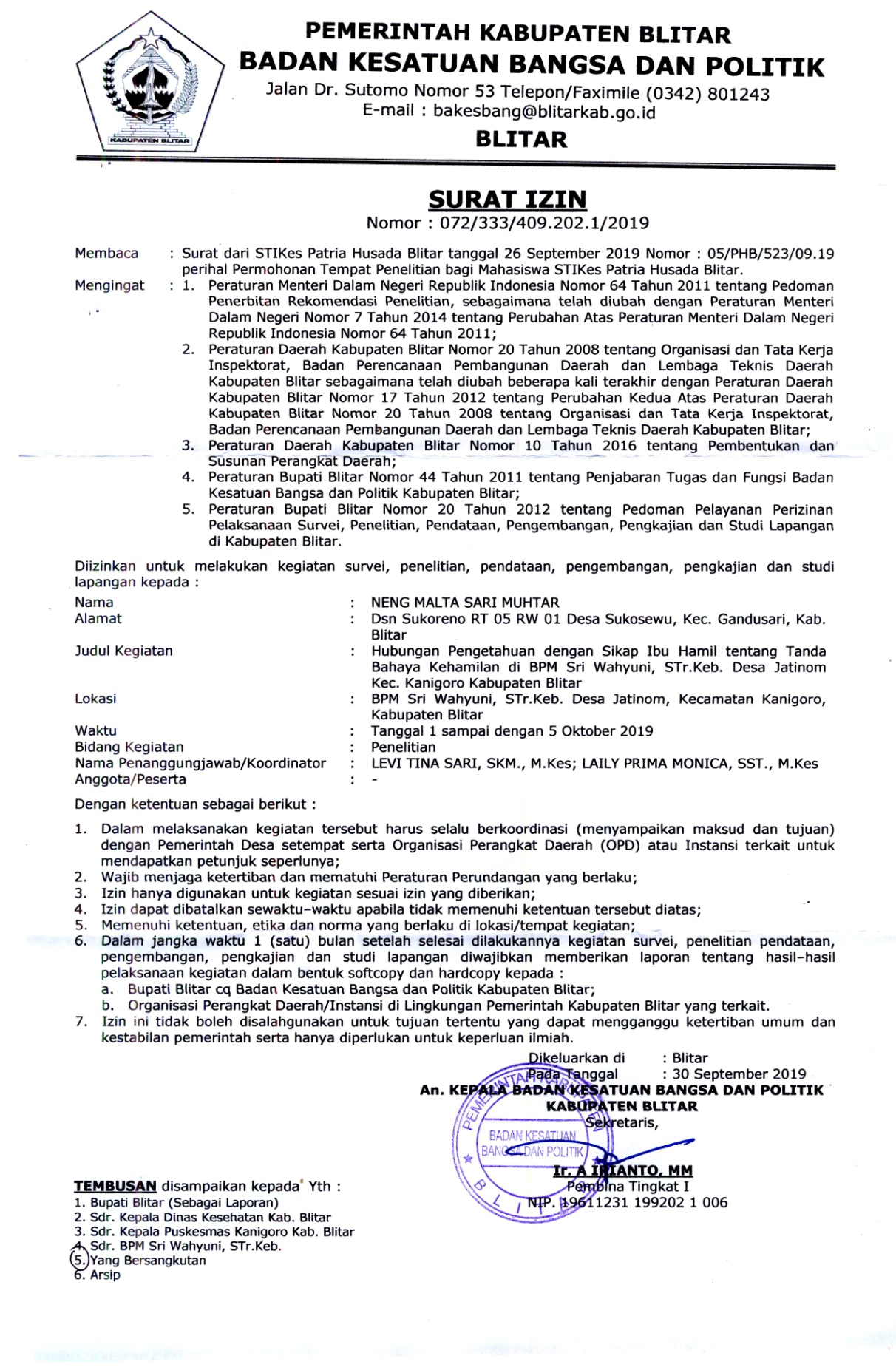 Lampiran 4LEMBAR PENJELASANNAMA	: NENG MALTASARI MUHTARNIM		: 1521920Program Studi : D-3 KebidananSaya sebagai Mahasiswa Program Studi D-3 Kebidanan Sekolah Tinggi Ilmu Kesehatan Patria Husada Blitar akan melakukan penelitian dengan judul “ Hubungan Pengetahuan dan Sikap Ibu Hamil tentang tanda  Bahaya Kehamilan Di BPM Sri Wahyuni Jatinom Blitar”Adapun tujuan penelitian ini adalah mengetahui hubungan pengetahuan dengan sikap ibu hamil tentang tanda bahaya kehamilan di desa Jatinom BlitarDalam hal ini saya mengharapkan saudara/saudari bersedia untuk menjadi responden dalam penelitian ini. Dan mengenai identitas atau data akan dirahasiakan oleh peneliti.Demikian informasi penelitian ini saya buat. Atas perhatiannya saya ucapkan terimakasih.Blitar ............................Peneliti(NENG MALTASARI MUHTAR)Lampiran 5INFORM CONSENTJudul	: Hubungan Pengetahuan dengan Sikap Ibu Hamil Tentang TandaBahaya Kehamilan Di BPM Sri Wahyuni Jatinom BlitarPeneliti	: Neng Maltasari Muhtar	Mahasiswa Sekolah Tinggi Ilmu Kesehatan  Patria Husada BlitarDosen Pembimbing: 1. Levi Tina Sari , SKM.,M.Kes		2. Laily Prima Monica, SST.,M.KesSaya menyatakan bersedia berperan dalam penelitian ini sebagai responden dengan mengisi form yang disediakan peneliti.Sebelum mengisi form saya diberi keterangan / penjelasan mengenai tujuan penelitian ini, dan saya telah mengerti bahwa penulis akan merahasiakan identitas, maupun informasi yang diberikan. Apabila ada pernyataan yang menimbulkan respond emosional yang tidak nyaman, maka peneliti akan menghentikan pengumpulan data dan memberikan hak kepada saya untuk mengundurkan diri dari penelitian tanpa resiko apapun.Demikian pernyataan saya buat dengan sukarela tanpa ada unsur paksaan dari siapapun.Blitar,................Responden  Lampiran 6KISI-KISI KUESIONER PENGETAHUANLampiran 7KISI-KISI KUESIONER SIKAPLampiran 8KUESIONER PENELITIANJudul Penelitian 	: Hubungan Pengetahuan dengan Sikap Ibu Hamil Tentang Tanda Bahaya Kehamilan Di BPM Sri Wahyuni Jatinom BlitarTanggal Penelitian :No. Responden	:Petunjuk pengesian KuesionerPilihlah jawaban yang saudara anggap paling benar!Data UmumBerapa usia ibu sekarang?≤20 tahun21-29 tahun30-39 tahun≥40 tahunApa pendidikan terakhir ibu?Perguruan TinggiSMASMPSDApakah pekerjaan ibu sekarang?PNSPegawai SwastaIbu Rumah TanggaWiraswastaKehamilan berapakah yang sedang ibu alami?Ke-1Ke-2Ke-3Berapakah jumlah anak ibu sekarang?0 12Darimanakah ibu mendapat informasi mengenai tanda bahaya kehamilan?Media MassaInternetPetugas KesehatanPernyataan tentang Tanda Bahaya KehamilanBerilah tanda ( V ) pada kolom jawaban yang tersedia dengan memperhatikan kriteria dibawah ini. “ Benar“ = Bila pernyataan benar, “ Salah “ = Bila penyataan salahLampiran 9LEMBAR OBSERVASIJudul Penelitian 	: Hubungan Pengetahuan Dengan Sikap Ibu Hamil Tentang Tanda Bahaya Kehamilan Di BPM Sri Wahyuni Jatinom BlitarTanggal penelitian :No. Responden	:Pernyataan tentang bahaya kehamilanBerilah tanda ( V )  untuk setiap jawaban yang anda anggap benarLampiran 10TABULASI DATA UMUM RESPONDENLampiran 11TABULASI DATA KHUSUS REKAPITULASI PENELITIAN PENGETAHUANLampiran 12TABULASI KHUSUS REKAPITULASI PENELITIAN SIKAPLampiran 13HASIL PENGOLAHAN DATA PENELITIANFrequenciesCrosstabsCrosstabsCrosstabsNPar TestsMann-Whitney TestDOKUMENTASI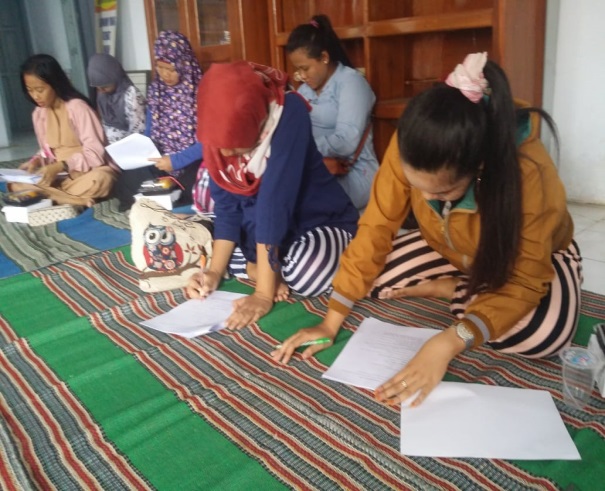 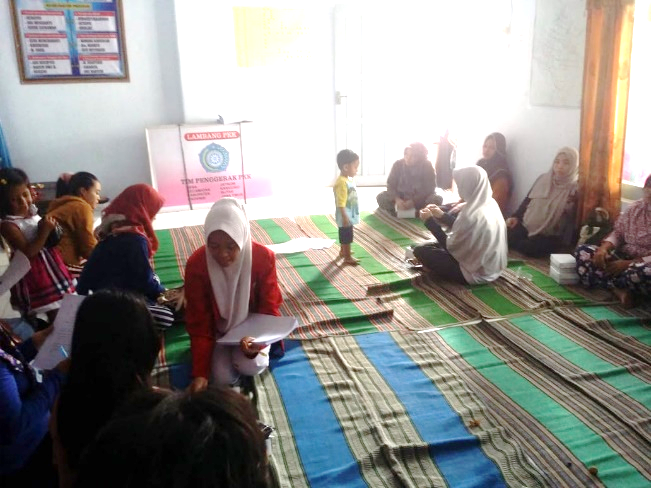 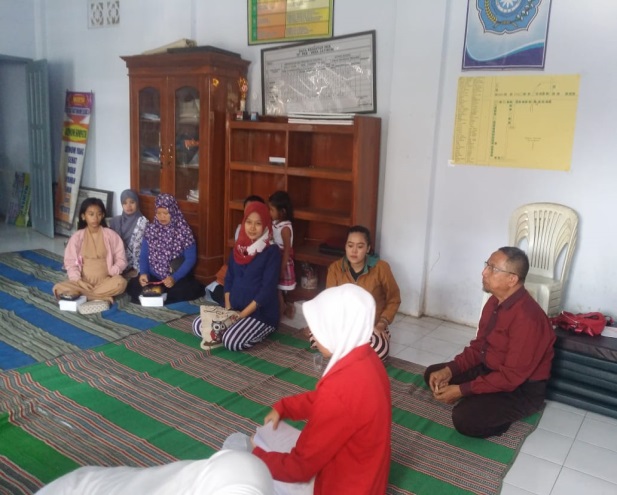 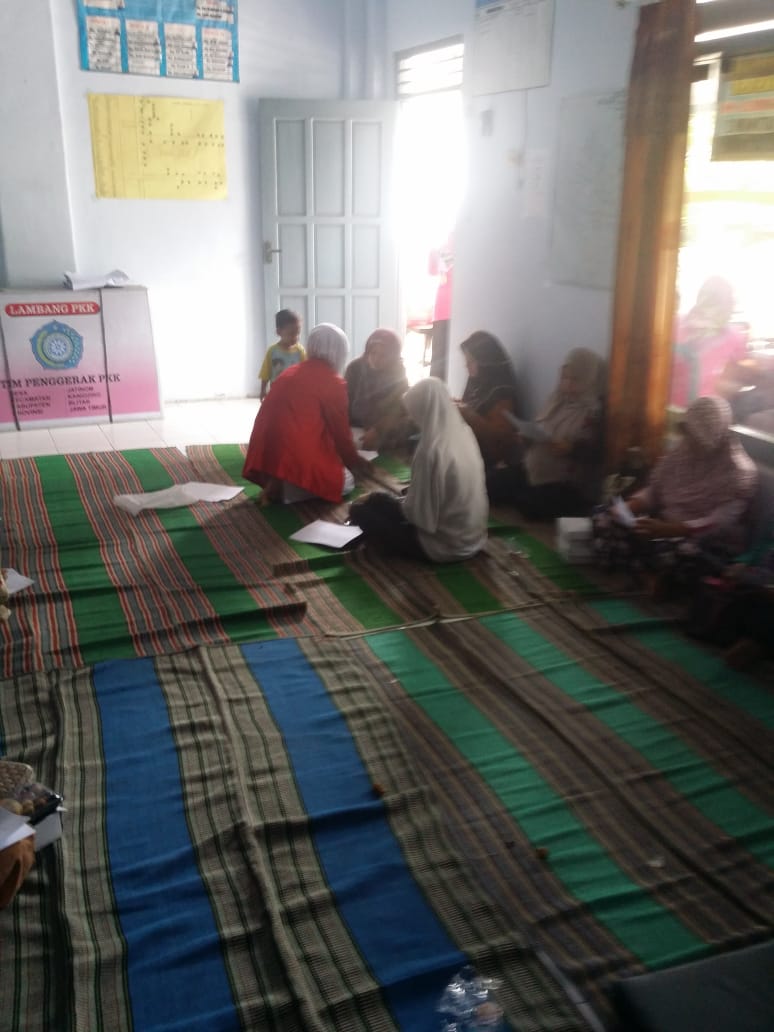 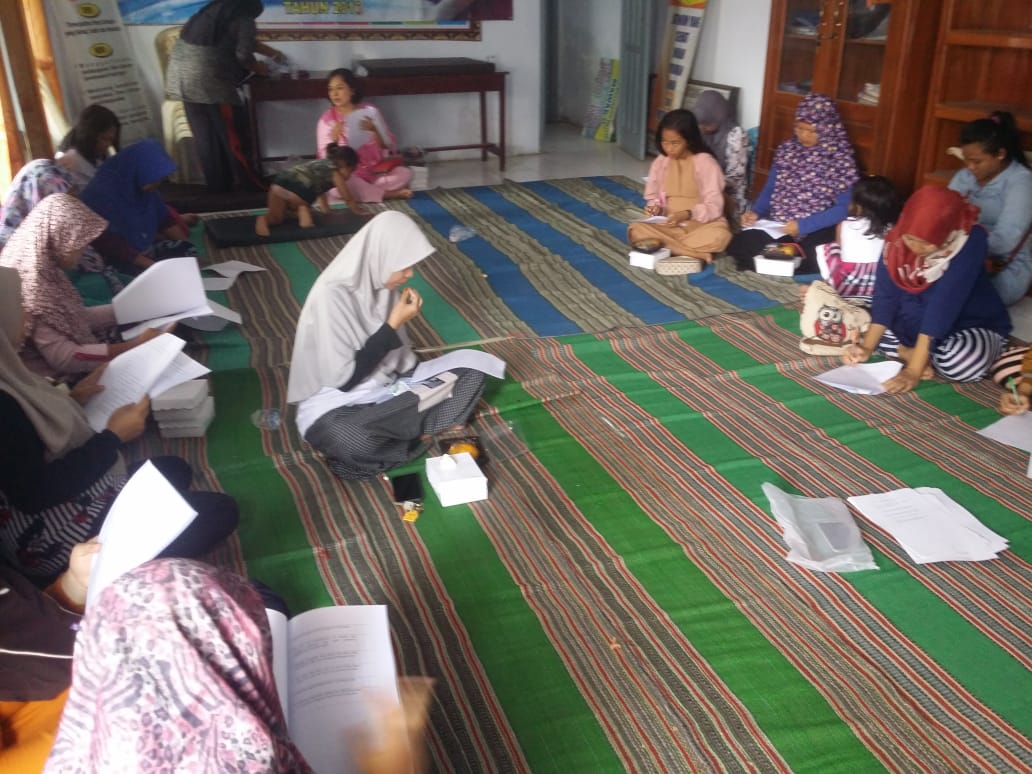 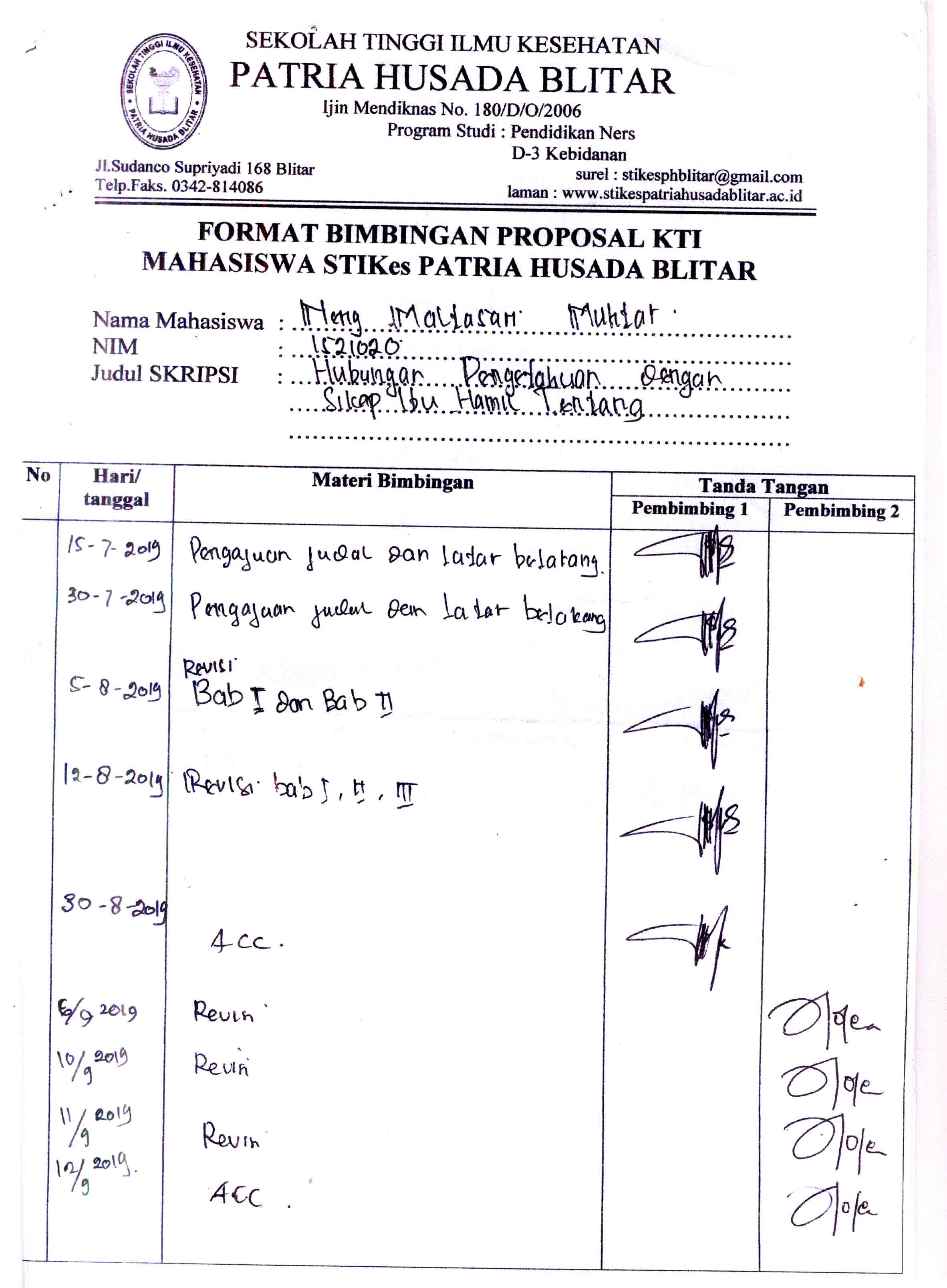 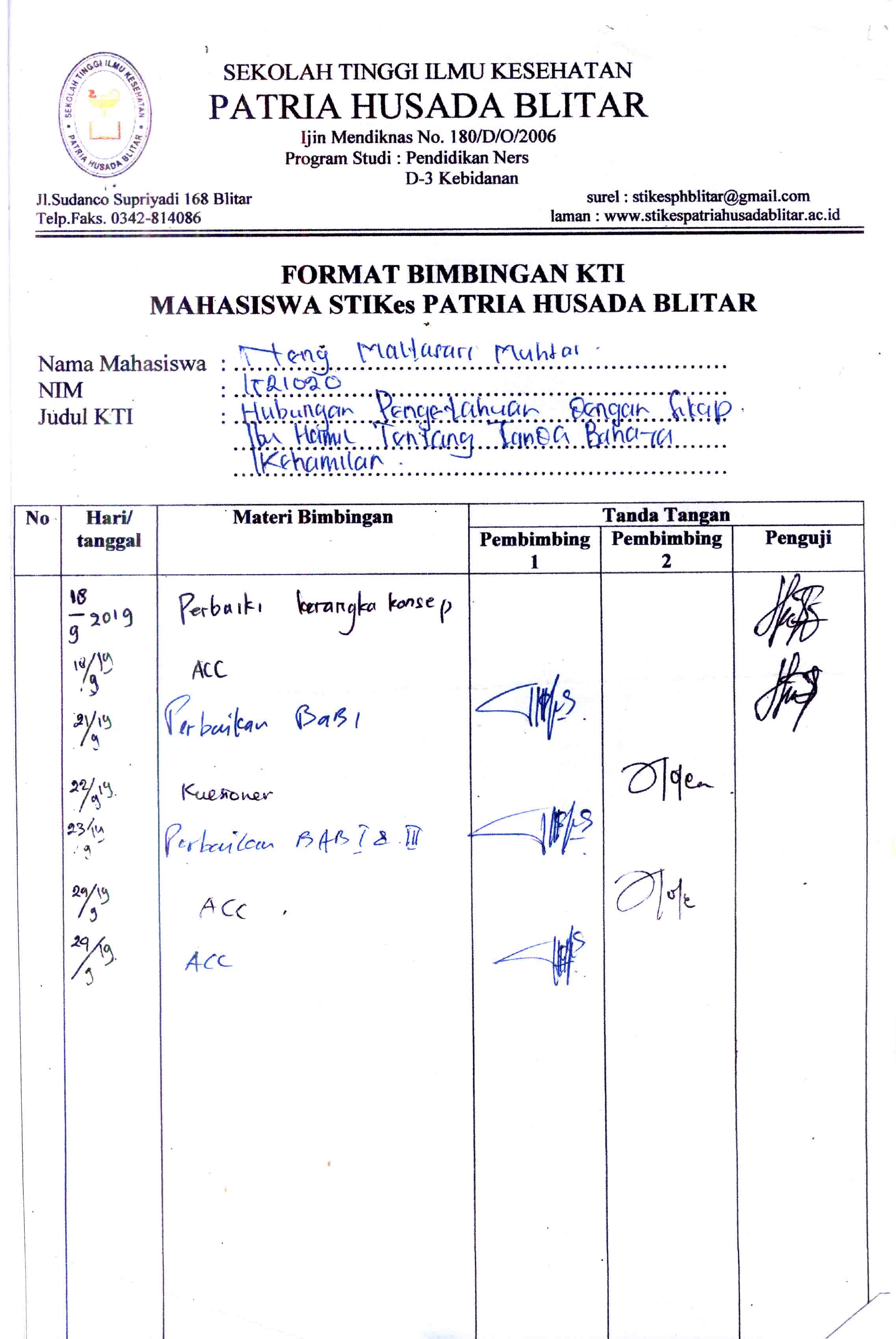 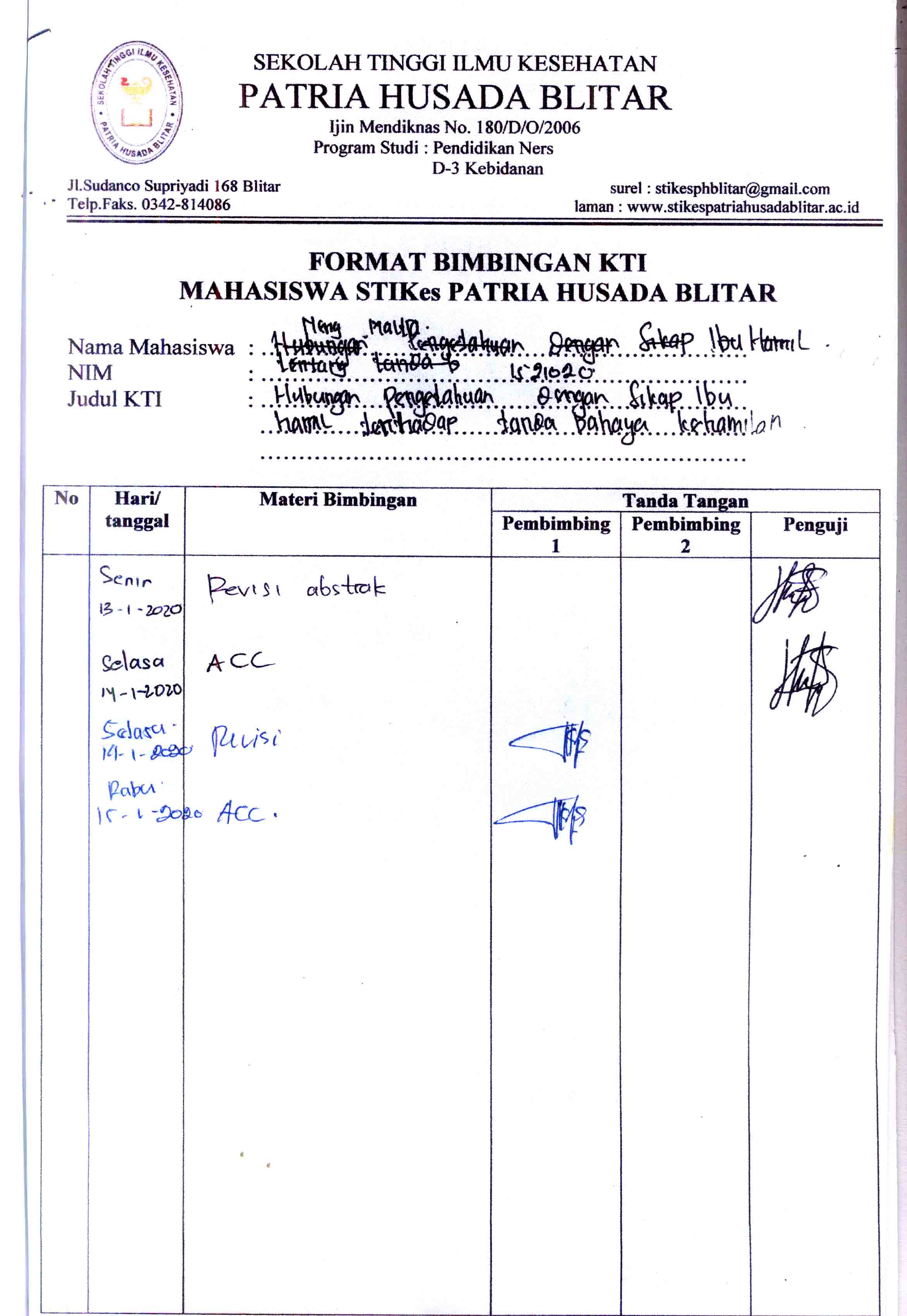 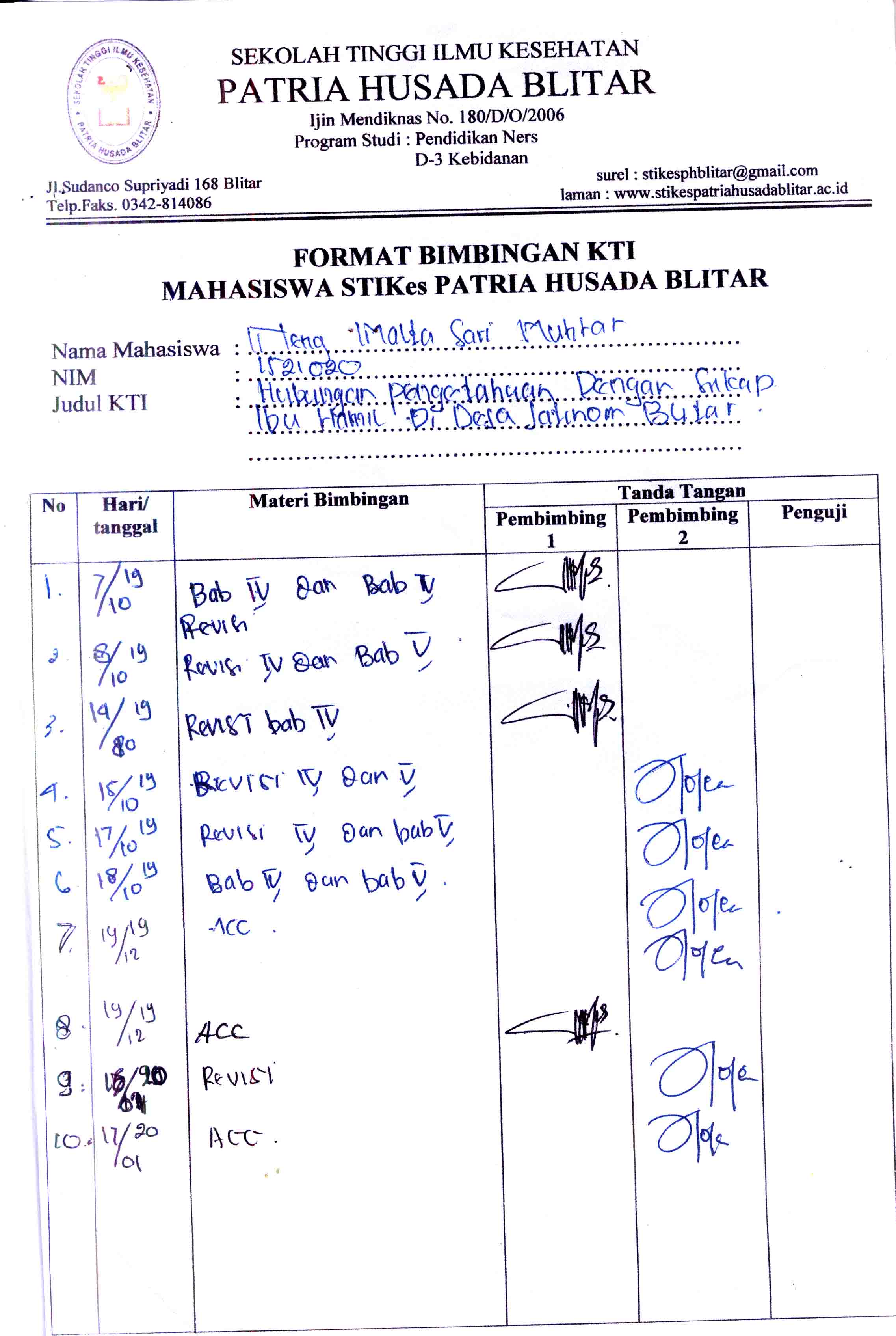 KATEGORISeptemberSeptemberSeptemberSeptemberOktober Oktober Oktober Oktober November November November November Desember Desember Desember Desember Januari Januari Januari KATEGORI1234123412341234123Penyusunan BAB 1 s/d BAB 3Ujian ProposalPerbaikan ProposalAnalisa DataPengumpulan DataUjian KTIPerbaikan KTIVariabel IndikatorNomor SoalJawabanPengetahuan ibu hamil tentang tanda bahaya kehamilanPengertian kehamilanTanda pasti dan tanda tidak pasti kehamilanAdaptasi fisiologi kehamilanTanda-tanda bahaya kehamilan12345678910YaYaYaTidakYaYaTidakTidakTidakYaVariable Indikator Nomor SoalJenisJawabanSikap ibu hamil tentang bahaya kehamilanSikap ibu hamil tentang perdarahanSikap ibu hamil tentang bengkak pada muka dan tanganSikap ibu hamil tentang gerak janin Sikap ibu hamil tentang nyeri perut hebat Sikap ibu hamil tentang sakit kepalaSikap ibu hamil tentang pandangan kaburSikap ibu hamil tentang mual muntah berlebihanSikap ibu hamil tentang tanda bahaya kehamilan12345678910FavorubleFavorableFavorable  Favorable FavorableUnfavorableUnfavorable Unfavorable Unfavorable Unfavorable   SSSSSSSSSSSTSSTSSTSSTSSTSNo.PernyataanSetujuSangat SetujuTidak SetujuSangat Tidak Setuju1.Ibu akan melakukan pemeriksaan kesehatan apabila terjadi perdarahan banyak, terus menerus, keluar darah merah segar dan disertai dengan rasa nyeri2.Jika ibu mengalami gejala bengkak pada kaki maka ibu beristirahat dengan kaki diangkat ke atas3.jika ibu mengalami bengkak pada tangan, kaki, dan wajah yang tidak hilang dengan beristirahat maka ibu melakukan pemeriksaan kesehatan ke tenaga kesehatan terdekat4.jika ibu mengalami gerak janin hannya 3 kali dalam 3 jam maka hal tersebut adalah normal dan ibu tidak perlu panic5.Jika mengalami nyeri hebat, menetap, dan tidak hilang dengan beristirahat maka ibu periksa lebih lanjut ke ketanaga kesehatan6.Jika ibu mengalami sakit kepala maka hal pertama yang dilakukan adalah meminum obat yang ada di rumah7.Apabila ibu mengalami penglihatan kabur, berbayang serta mata berkunang-kunang maka hal tersebut adalah normal dan ibu hanya perlu istirahat di rumah 8.Jika ibu mengalami mual muntah berlebihan sampai menganggu aktifitas ibu maka ibu cukup beristirahat di rumah saja9.Jika ibu mendapati tanda bahaya kehamilan maka ibu akan melakukan pijat hamil saja10.Ibu hannya akan memeriksakan kehamilannya jika hannya terdapat perdarahan hebat, nyeri kepala yang tidak hilang setelah istirahat, terdapat bengkak pada mata dan kaki yang tidak hilang setelah istirahat, dan mengalami pandangan kabur berhari-hari.NousiakodependidikankodepekerjaankodekehamilankekodeJumlahAnakkode S. Informasikode1232SMA2IRT31101P.Kesehatan32303PT1Wiraswasta43323P Kesehatan33272SMA2IRT32212P.Kesehatan34343SMP3IRT32212P.Kesehatan35242SMA2IRT31101Internet26193SMP3P.Swasta21101P.Kesehatan37282SMP3IRT32212P.Kesehatan38262PT1IRT31101P.Kesehatan39292SMP3IRT32212P.Kesehatan310373SMA2IRT33323P.Kesehatan311313SMP3IRT32212P.Kesehatan312181SMP3IRT31101P.Kesehatan313343SMA2IRT32212P.Kesehatan314343SMA3IRT32212P.Kesehatan315353SMA2P.Swasta23323P.Kesehatan316333SMP3IRT32212Media Massa117333SMA2IRT32212Media Massa118363SMA3IRT33323P.Kesehatan319212SMP3IRT31101P.Kesehatan320303SMP3IRT32212P.Kesehatan3KUESIONER PENGETAHUANKUESIONER PENGETAHUANKUESIONER PENGETAHUANKUESIONER PENGETAHUANKUESIONER PENGETAHUANKUESIONER PENGETAHUANKUESIONER PENGETAHUANKUESIONER PENGETAHUANKUESIONER PENGETAHUANKUESIONER PENGETAHUANSKORSKOR MAKS%KRITERIAKODEx1x2x3x4x5x6x7x8x9x10SKOR111111110191090%BAIK1111111011081080%BAIK1111100110061060%CUKUP2100010110041040%KURANG3110000111161060%CUKUP2111110110181080%BAIK1111010110171070%CUKUP2101010110161060%CUKUP2111100110061060%CUKUP2110100110161060%CUKUP2100110100041040%KURANG3101101110171070%CUKUP2101011110171070%CUKUP2111011011071070%CUKUP2101000111161060%CUKUP2111110111191090%BAIK1111011000161060%CUKUP2110110111071070%CUKUP2100011100041040%KURANG3110100010041040%KURANG3KUESIONER SIKAPKUESIONER SIKAPKUESIONER SIKAPKUESIONER SIKAPKUESIONER SIKAPKUESIONER SIKAPKUESIONER SIKAPKUESIONER SIKAPKUESIONER SIKAPKUESIONER SIKAPSKORSKOR MAKS%TKATEGORIKODEy1y2y3y4y5y6y7y8y9y10SKOR333333333330407551.667POSITIVE1433343333332408055POSITIVE1434344444438409565POSITIVE1421132112118404531.667NEGATIVE24433342244334082.556.667POSITIVE1334344334334408558.333POSITIVE14441444444374092.563.333POSITIVE13331342244294072.550POSITIVE13233333333294072.550POSITIVE14343433344354087.560POSITIVE12232142111194047.533.333NEGATIVE23332333333294072.550POSITIVE14343443343354087.560POSITIVE1434334333232408055POSITIVE13333333233294072.550POSITIVE1344333333332408055POSITIVE2333334333230407551.667POSITIVE23443333233314077.553.333POSITIVE13421212211194047.533.333NEGATIVE22222232211194047.533.333NEGATIVE2UsiaUsiaUsiaUsiaUsiaUsiaFrequencyPercentValid PercentCumulative PercentValid< 20 tahun15.05.05.0Valid20-30 tahun735.035.040.0Valid> 30 tahun1260.060.0100.0ValidTotal20100.0100.0PendidikanPendidikanPendidikanPendidikanPendidikanPendidikanFrequencyPercentValid PercentCumulative PercentValidPT210.010.010.0ValidSMA735.035.045.0ValidSMP1155.055.0100.0ValidTotal20100.0100.0PekerjaanPekerjaanPekerjaanPekerjaanPekerjaanPekerjaanFrequencyPercentValid PercentCumulative PercentValidSwasta210.010.010.0ValidIRT1785.085.095.0ValidWiraswasta15.05.0100.0ValidTotal20100.0100.0KehamilanKehamilanKehamilanKehamilanKehamilanKehamilanFrequencyPercentValid PercentCumulative PercentValid1630.030.030.0Valid21050.050.080.0Valid3420.020.0100.0ValidTotal20100.0100.0Jumlah_anakJumlah_anakJumlah_anakJumlah_anakJumlah_anakJumlah_anakFrequencyPercentValid PercentCumulative PercentValid0630.030.030.0Valid11050.050.080.0Valid2420.020.0100.0ValidTotal20100.0100.0Sumber_informasiSumber_informasiSumber_informasiSumber_informasiSumber_informasiSumber_informasiFrequencyPercentValid PercentCumulative PercentValidMedia massa210.010.010.0ValidInternet15.05.015.0ValidPetugaskesehatan1785.085.0100.0ValidTotal20100.0100.0PengetahuanPengetahuanPengetahuanPengetahuanPengetahuanPengetahuanFrequencyPercentValid PercentCumulative PercentValidBaik420.020.020.0ValidCukup1260.060.080.0ValidKurang420.020.0100.0ValidTotal20100.0100.0SikapSikapSikapSikapSikapSikapFrequencyPercentValid PercentCumulative PercentValidPositif1680.080.080.0ValidNegatif420.020.0100.0ValidTotal20100.0100.0Usia * PengetahuanCrosstabulationUsia * PengetahuanCrosstabulationUsia * PengetahuanCrosstabulationUsia * PengetahuanCrosstabulationUsia * PengetahuanCrosstabulationUsia * PengetahuanCrosstabulationUsia * PengetahuanCrosstabulationPengetahuanPengetahuanPengetahuanTotalBaikCukupKurangTotalUsia< 20 tahunCount0011Usia< 20 tahun% of Total.0%.0%5.0%5.0%Usia20-30 tahunCount1639Usia20-30 tahun% of Total5.0%30.0%15.0%50.0%Usia> 30 tahunCount3609Usia> 30 tahun% of Total15.0%30.0%.0%45.0%TotalTotalCount412420TotalTotal% of Total20.0%60.0%20.0%100.0%Pendidikan * PengetahuanCrosstabulationPendidikan * PengetahuanCrosstabulationPendidikan * PengetahuanCrosstabulationPendidikan * PengetahuanCrosstabulationPendidikan * PengetahuanCrosstabulationPendidikan * PengetahuanCrosstabulationPendidikan * PengetahuanCrosstabulationPengetahuanPengetahuanPengetahuanTotalBaikCukupKurangTotalPendidikanPTCount1102PendidikanPT% of Total5.0%5.0%.0%10.0%PendidikanSMACount1607PendidikanSMA% of Total5.0%30.0%.0%35.0%PendidikanSMPCount25411PendidikanSMP% of Total10.0%25.0%20.0%55.0%TotalTotalCount412420TotalTotal% of Total20.0%60.0%20.0%100.0%Pekerjaan * PengetahuanCrosstabulationPekerjaan * PengetahuanCrosstabulationPekerjaan * PengetahuanCrosstabulationPekerjaan * PengetahuanCrosstabulationPekerjaan * PengetahuanCrosstabulationPekerjaan * PengetahuanCrosstabulationPekerjaan * PengetahuanCrosstabulationPengetahuanPengetahuanPengetahuanTotalBaikCukupKurangTotalPekerjaanSwastaCount1102PekerjaanSwasta% of Total5.0%5.0%.0%10.0%PekerjaanIRTCount211417PekerjaanIRT% of Total10.0%55.0%20.0%85.0%PekerjaanWiraswastaCount1001PekerjaanWiraswasta% of Total5.0%.0%.0%5.0%TotalTotalCount412420TotalTotal% of Total20.0%60.0%20.0%100.0%Kehamilan * PengetahuanCrosstabulationKehamilan * PengetahuanCrosstabulationKehamilan * PengetahuanCrosstabulationKehamilan * PengetahuanCrosstabulationKehamilan * PengetahuanCrosstabulationKehamilan * PengetahuanCrosstabulationKehamilan * PengetahuanCrosstabulationPengetahuanPengetahuanPengetahuanTotalBaikCukupKurangTotalKehamilan1Count0246Kehamilan1% of Total.0%10.0%20.0%30.0%Kehamilan2Count3                                                                                                                                                                                                                                                                                                                                                                                                                                      7010Kehamilan2% of Total15.0%35.0%.0%50.0%Kehamilan3Count1304Kehamilan3% of Total5.0%15.0%.0%20.0%TotalTotalCount412420TotalTotal% of Total20.0%60.0%20.0%100.0%Jumlah_anak * PengetahuanCrosstabulationJumlah_anak * PengetahuanCrosstabulationJumlah_anak * PengetahuanCrosstabulationJumlah_anak * PengetahuanCrosstabulationJumlah_anak * PengetahuanCrosstabulationJumlah_anak * PengetahuanCrosstabulationJumlah_anak * PengetahuanCrosstabulationPengetahuanPengetahuanPengetahuanTotalBaikCukupKurangTotalJumlah_anak0Count0246Jumlah_anak0% of Total.0%10.0%20.0%30.0%Jumlah_anak1Count37010Jumlah_anak1% of Total15.0%35.0%.0%50.0%Jumlah_anak2Count1304Jumlah_anak2% of Total5.0%15.0%.0%20.0%TotalTotalCount412420TotalTotal% of Total20.0%60.0%20.0%100.0%Sumber_informasi * PengetahuanCrosstabulationSumber_informasi * PengetahuanCrosstabulationSumber_informasi * PengetahuanCrosstabulationSumber_informasi * PengetahuanCrosstabulationSumber_informasi * PengetahuanCrosstabulationSumber_informasi * PengetahuanCrosstabulationSumber_informasi * PengetahuanCrosstabulationPengetahuanPengetahuanPengetahuanTotalBaikCukupKurangTotalSumber_informasiMedia massaCount1102Sumber_informasiMedia massa% of Total5.0%5.0%.0%10.0%Sumber_informasiInternetCount0101Sumber_informasiInternet% of Total.0%5.0%.0%5.0%Sumber_informasiPetugaskesehatanCount310417Sumber_informasiPetugaskesehatan% of Total15.0%50.0%20.0%85.0%TotalTotalCount412420TotalTotal% of Total20.0%60.0%20.0%100.0%Usia * SikapCrosstabulationUsia * SikapCrosstabulationUsia * SikapCrosstabulationUsia * SikapCrosstabulationUsia * SikapCrosstabulationUsia * SikapCrosstabulationSikapSikapTotalPositifNegatifTotalUsia< 20 tahunCount011Usia< 20 tahun% of Total0.0%5.0%5.0%Usia20-30 tahunCount639Usia20-30 tahun% of Total30.0%15.0%45.0%Usia> 30 tahunCount12012Usia> 30 tahun% of Total60.0%.0%60.0%TotalTotalCount14420TotalTotal% of Total70.0%20.0%100.0%Pendidikan * SikapCrosstabulationPendidikan * SikapCrosstabulationPendidikan * SikapCrosstabulationPendidikan * SikapCrosstabulationPendidikan * SikapCrosstabulationPendidikan * SikapCrosstabulationSikapSikapTotalPositifNegatifTotalPendidikanPTCount202PendidikanPT% of Total10.0%.0%10.0%PendidikanSMACount707PendidikanSMA% of Total35.0%.0%35.0%PendidikanSMPCount7411PendidikanSMP% of Total35.0%20.0%55.0%TotalTotalCount16420TotalTotal% of Total80.0%20.0%100.0%Pekerjaan * SikapCrosstabulationPekerjaan * SikapCrosstabulationPekerjaan * SikapCrosstabulationPekerjaan * SikapCrosstabulationPekerjaan * SikapCrosstabulationPekerjaan * SikapCrosstabulationSikapSikapTotalPositifNegatifTotalPekerjaanSwastaCount202PekerjaanSwasta% of Total10.0%.0%10.0%PekerjaanIRTCount13417PekerjaanIRT% of Total65.0%20.0%85.0%PekerjaanWiraswastaCount101PekerjaanWiraswasta% of Total5.0%.0%5.0%TotalTotalCount14420TotalTotal% of Total70.0%20.0%100.0%Kehamilan * SikapCrosstabulationKehamilan * SikapCrosstabulationKehamilan * SikapCrosstabulationKehamilan * SikapCrosstabulationKehamilan * SikapCrosstabulationKehamilan * SikapCrosstabulationSikapSikapTotalPositifNegatifTotalKehamilan1Count246Kehamilan1% of Total10.0%20.0%30.0%Kehamilan2Count10010Kehamilan2% of Total50.0%.0%50.0%Kehamilan3Count404Kehamilan3% of Total20.0%.0%20.0%TotalTotalCount16420TotalTotal% of Total80.0%20.0%100.0%Jumlah_anak * SikapCrosstabulationJumlah_anak * SikapCrosstabulationJumlah_anak * SikapCrosstabulationJumlah_anak * SikapCrosstabulationJumlah_anak * SikapCrosstabulationJumlah_anak * SikapCrosstabulationSikapSikapTotalPositifNegatifTotalJumlah_anak0Count246Jumlah_anak0% of Total10.0%20.0%30.0%Jumlah_anak1Count10010Jumlah_anak1% of Total50.0%.0%50.0%Jumlah_anak2Count404Jumlah_anak2% of Total20.0%.0%20.0%TotalTotalCount16420TotalTotal% of Total80.0%20.0%100.0%Sumber_informasi * SikapCrosstabulationSumber_informasi * SikapCrosstabulationSumber_informasi * SikapCrosstabulationSumber_informasi * SikapCrosstabulationSumber_informasi * SikapCrosstabulationSumber_informasi * SikapCrosstabulationSikapSikapTotalPositifNegatifTotalSumber_informasiMedia massaCount022Sumber_informasiMedia massa% of Total.0%10.0%10.0%Sumber_informasiInternetCount101Sumber_informasiInternet% of Total5.0%.0%5.0%Sumber_informasiPetugaskesehatanCount15217Sumber_informasiPetugaskesehatan% of Total75.0%10.0%85.0%TotalTotalCount18420TotalTotal% of Total80.0%20.0%100.0%Pengetahuan * SikapCrosstabulationPengetahuan * SikapCrosstabulationPengetahuan * SikapCrosstabulationPengetahuan * SikapCrosstabulationPengetahuan * SikapCrosstabulationPengetahuan * SikapCrosstabulationSikapSikapTotalPositifNegatifTotalPengetahuanBaikCount404PengetahuanBaik% of Total20.0%.0%20.0%PengetahuanCukupCount12012PengetahuanCukup% of Total60.0%.0%60.0%PengetahuanKurangCount044PengetahuanKurang% of Total.0%20.0%20.0%TotalTotalCount16420TotalTotal% of Total80.0%20.0%100.0%RanksRanksRanksRanksRanksSikapNMean RankSum of RanksPengetahuanPositif168.79123.00PengetahuanNegatif414.5087.00PengetahuanTotal20Test StatisticsbTest StatisticsbPengetahuanMann-Whitney U.000Wilcoxon W123.000Z-2.256Asymp. Sig. (2-tailed).024Exact Sig. [2*(1-tailed Sig.)].041aa. corrected for ties.a. corrected for ties.b. Grouping Variable: Sikapb. Grouping Variable: Sikap